ПРАВОУГЛИ  КООРДИНАТНИ СИСТЕМ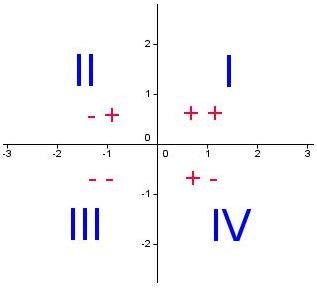 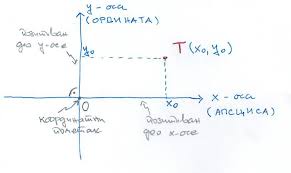 Да појаснимо горње слике. Наиме, у петом разреду смо представљали само позитивне борјеве, значи имали смо бројевну полуправу, затим смо у шестом разреду радили целе бројеве, па смо бројеве представљали на бројевној правој. Захваљујући Рене Декарту (1596-1650) дошло је до повезивања геометрије и алгебре. Тако је он успоставио правоугли координатни систем, где бројеве представљамо у равни, односно поред једне бројевне праве , сада имамо још једну постављену под правим углом у односу на прву праву коју смо упознали до сада. позитиван део y осе                                             координатни почетак О(0,0)	позитван део x осенегативан део x осе	негативан део y осеДве координатне осе зову се x оса или АПСЦИСА и y оса или ОРДИНАТА.Осе се секу под правим углом и деле раван на четири дела, ти делови се зову КВАДРАНТИ, на првој слици приказано је(квадранти се обележавају у снеру супротном од казаљке на сату).    М(-5,2)                                                                                                                        Т(4,3)К(-2,-4)                                                                                 Р(2,-5)Надам се да ћете са ове слике разумети како обележавамо тачке и где се тачке налазе у кординатном систему.Оно што је најважније јесте да се на првом месту налази координата x , а на другом месту координата  y.РАСТОЈАЊЕ ДВЕ ТАЧКЕ У КООРДИНАТНОМ СИСТЕМУОвде се може разликовати три случаја:1.Ако се тачке налазе на x оси или на правој која је паралелна x оси, односно да им је координата x једнака. пр.1. Ако имамо тачке  , њихово растојање је У општем случају: 2. Ако се тачке налазе на y оси или на правој која је паралелна y оси, односно да им је координата y једнака. пр.2. Ако имамо тачке  , њихово растојање је У општем случају: 3.Ако се тачке налзе било где у координатном систему, онда се примењује Питагорина теорема, када може да се нацрта скица са које се види, а у општем случају котистими формулу:  , односнопр.3.  Одреди растојање тачака  !прво формула Задаци:1.Одреди растојање тачке А(-5,12) од координатног почетка.Помоћ пријатеља :  О(0,0) и А(-5,12)  тржимо дужину дужи АО.2.Одреди обим троугла чија су темена А(4,0) , В(0,-3) и О(0,0).3. Одреди обим троугла чија су темена А(4,3) , В(-4,-3) и С(1,7).Помоћ пријатеља : не морају увек бити цели бројеви решење.Домаћи задатак: Клетт страна 102, задатак 3Креативни центар страна 92 задаци 1,2,3; старна 93 задаци 5 и 6страна 97 задаци 1 и 2.76II5I4321-6-5-4-3-2-10123456-1III-2IV-3-4-5